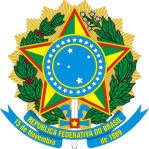 SERVIÇO PÚBLICO FEDERALCONSELHO DE ARQUITETURA E URBANISMO DO RIO GRANDE DO SULATA DA SEGUNDA REUNIÃO PLENÁRIA DO CONSELHO DE ARQUITETURA E URBANISMO DO RIO GRANDE DO SUL REALIZADA EM 05 DE DEZEMBRO DE 2011, EM PORTO ALEGRE, NA CÂMARA ESPECIALIZADA DE ARQUITETURA DO CONSELHO REGIONAL DE ENGENHARIA, ARQUITETURA E AGRONOMIA DO RIO GRANDE DO SULAos 05 dias do mês de dezembro do ano de dois mil e onze às nove horas, reuniram-se na Câmara Especializada de Arquitetura do Conselho Regional de Engenharia, Arquitetura e Agronomia do Rio Grande do Sul - CREA-RS, na Cidade de Porto Alegre, os conselheiros do CAU/RS. Antes do início da Segunda Reunião do CAU/RS, convocada pela coordenadoria da CEARQ-RS, arquiteta Gislaine Saibro, conforme os termos do Ofício n° 101 da CCEARQ e em cumprimento ao que determinam os artigos 56 e 57 da Lei n° 12.378/2011 em vigor, o arquiteto e urbanista Nestor Torelly Martins, presidente da Comissão Eleitoral do CAU no RS e os Conselheiros do CAU/RS ainda não diplomados para primeiramente diplomar os eleitos que foram devidamente convocados, conforme determina o Regulamento Eleitoral do CAU e, em seguida, a coordenadoria da CEARQ-RS, arquiteta e urbanista Gislaine Saibro deu posse aos conselheiros agora já diplomados que, por motivo justificado, não foram diplomados em 11 de novembro de 2011 e também não tomaram posse em 25 de novembro de 2011. Conselheiros Titulares a ser diplomados: Paulo Iroquez Bertussi e Nino Roberto Schleder Machado; Conselheiros Suplentes a ser diplomados: Carmen Anita Hoffmann, Gabriel Cruz Grandó, Rafael Weber e Ricardo Bertoldo Lângaro. Conselheiros Titulares a ser empossados: Paulo Iroquez Bertussi, Nino Roberto Schleder Machado e Nirce Saffer Medvedovski; Conselheiros Suplentes a ser empossados: Carmen Anita Hoffmann, Gabriel Cruz Grandó, Rafael Weber e Ricardo Bertoldo Lângaro. Preside a diplomação dos conselheiros o presidente da CE RS Nestor Torelly Martins, que procede ao chamamento dos conselheiros na seguinte ordem, Titulares: Paulo Iroquez Bertussi e Nino Roberto Schleder Machado; Suplentes: Carmen Anita Hoffmann, Gabriel Cruz Grandó, Rafael Weber e Ricardo Bertoldo Lângaro. Tendo diplomado todos os conselheiros o arquiteto e urbanista Nestor Martins Torelly passa a palavra à coordenadora da Câmara Especializada de Arquitetura do CREA-RS, arquiteta e urbanista Gislaine Saibro que procede à posse dos conselheiros ainda não diplomados, para concluir a composição do CAU/RS. Na continuação, chama os conselheiros para que recebam e assinem seus Termos de Posse, na seguinte ordem: Titulares Paulo Iroquez Bertussi, Nino Roberto Schleder Machado e Nirce Saffer Medvedovski; Suplentes: Carmen Anita Hoffmann, Gabriel Cruz Grandó, Rafael Weber e Ricardo Bertoldo Lângaro. A arquiteta e urbanista Gislaine Saibro e o presidente eleito do CAU/RS arquiteto e urbanista Roberto Py Gomes da Silveira, passam a conduzir a Reunião. Agradecem a presença de todos e solicitam que assinem a lista de presenças da Segunda Reunião do CAU/RS que fará parte desta ATA. Gislaine Saibro declara abertos os trabalhos da Segunda Reunião do Conselho de Arquitetura e Urbanismo do Rio Grande do Sul - CAU/RS, esclarecendo o papel da coordenadoria da CEARQ-RS junto ao processo e da CCEARQ, igualmente, nesta fase da transição. Explica que o papel atual das Coordenadorias Nacional e Estaduais é viabilizar os encontros dos conselheiros e proporcionar as informações que forem necessárias. Esclarece que a secretária da reunião, Zaida Cristina Bassetti de Leon Nicolau, que elabora a ATA ainda está a serviço da CE RS que encerra seus trabalhos com a diplomação dos eleitos do CAU/RS, sendo que apenas hoje auxiliará os trabalhos da Reunião do CAU/RS. A coordenadora da Câmara Especializada de Arquitetura do Estado do Rio Grande do Sul – CEARQ-RS, presta esclarecimentos gerais sobre a transição em curso, tendo em vista que acaba de retornar de reunião de coordenadores de GTs da CCEARQ, em Natal-RN, realizada nos dias 02 e 03 de dezembro, pelo que se coloca à disposição do presidente eleito do CAU/RS e dos conselheiros, esclarecendo, ainda, que a CEARQ-RS foi devidamente convocada para uma reunião extraordinária para a posse solene dos conselheiros do CAU/RS que ocorrerá neste mesmo dia na Câmara Municipal, da Capital. Gislaine esclarece, mais especificamente aos conselheiros sobre o Sistema Operacional do CAU (SICCAU – Sistema de Informação e Comunicação do CAU) sobre dificuldades encontradas recentemente junto aos CREAs para consolidar as licitações e a “dispensa de licitação” necessária para a contratação do módulo mais básico do SICCAU. O presidente eleito expõe sua opinião de que seria melhor licitar diretamente pelo CAU, tendo em vista as dificuldades encontradas junto aos CREA’s. Agradecendo a presença de todos passa a palavra ao arquiteto e urbanista Roberto Py Gomes da Silveira, para que se passe, imediatamente, à pauta do dia, com a inserção de um tema de assuntos gerais proposto pelo conselheiro Cláudio Fischer, que está preocupado com os ofícios enviados pelo CREA-RS e recebidos pelas Instituições de Ensino, com relação aos procedimentos e informações a ser prestados aos diplomados deste ano. O presidente eleito Roberto Py Gomes da Silveira solicita à coordenadora da CEARQ-RS Gislaine Saibro que preste o esclarecimento necessário após alguns conselheiros demonstrarem as suas preocupações. Gislaine Saibro esclarece que os procedimentos adotados são os convencionais do CREA-RS com relação aos dados e datas de colações de grau, sendo que informa que foi encaminhado pela coordenadoria da CEARQ-RS memorando ao CREA-RS informando que não serão fornecidas carteiras provisórias do CREA-RS aos diplomados, que terão seus novos números de registro e eventuais carteiras do próprio CAU. Sobre a taxa que eventualmente possa estar sendo cobrada aos diplomados pelo CREA-RS, os seus valores poderão passar (90%) para o CAU. Após estas considerações iniciais, o conselheiro Cláudio Fischer questiona quais as implicações para o diplomado deste não ter a carteira na sua formatura. Gislaine Saibro explica como é o processo de carteiras provisórias do CREA-RS, situação única no País com relação às carteiras provisórias entregues nas colações de grau, e que a carteira não faz tanta diferença, mas sim o número do registro, que será nacional..Coloca, ainda, que o CAU provavelmente não terá ‘carteira provisória’ entregue na formatura, e que, se os conselheiros entenderem que devem, seria bom que fosse um conselheiro do CAU/RS em cada formatura, para apresentar o CAU/RS aos formandos. A conselheira Núbia Margot Menezes Jardim observa que o aluno já está habituado à forma como é feito no CREA-RS, e mais, que os alunos estão preocupados com o que acontecerá futuramente. A conselheira Rosana Oppitz explica que não só os alunos, mas também os profissionais que prestam concursos públicos, trabalham por licitações e junto às prefeituras estão preocupados. A coordenadora Gislaine Saibro esclarece que se deve dar conhecimento aos profissionais e diplomandos que poderá haver alguns prejuízos neste momento de transição e que devem ser publicadas informações gerais na imprensa por uma iniciativa do CAU/BR, o que já foi solicitado pela coordenadoria da CCEARQ ao presidente eleito. Como não há data para a publicação da posse do presidente eleito do CAU/BR, devemos aproveitar o período para transmitir aos profissionais as informações básicas da transição, sendo que considera que a responsabilidade pela uniformidade e publicidade destas informações é do CAU/BR. O presidente eleito Py explica que o CAU não é um desmembramento do CREA, e que a lei 12.378 só entrará em vigor após a posse do presidente nacional, o que dificulta que alguns trabalhos sejam postos em andamento. Gislaine Saibro pede licença aos presentes e retira-se da Reunião para seguir as tratativas para o evento de posse deste mesmo dia, explicando que à noite, serão chamados todos os Titulares e Suplentes para assinar uma listagem de presença diante dos convidados. No seguimento, o presidente eleito Roberto Py Gomes da Silveira lê os itens de pauta, que são aprovados, e passa ao primeiro item da mesma, o estabelecimento das Comissões previstas no Regimento Geral do CAU/BR, utilizado como parâmetro no CAU/RS até que este tenha seu próprio Regimento Interno. Solicita que os conselheiros Titulares manifestem seu interesse em participar das Comissões regimentais, com inscrições iniciais. Segundo esclarecimento do presidente eleito, estas só podem ser compostas por conselheiros Titulares. Comissão de Ética: esta fica preliminarmente composta pelos conselheiros Paulo Iroquez Bertussi, Cristina Duarte Azevedo e Núbia Margot Menezes Jardim; Comissão de Exercício Profissional: pelos conselheiros Rosana Oppitz, Clarissa Monteiro Berny, Carlos Eduardo Mesquita Pedone e Marcelo Petrucci Maia; Comissão de Ensino e Formação, tem sua composição preenchida pelos conselheiros Luiz Antônio Machado Verissímo, Cláudio Fischer, Nirce Saffer Medvedovski, Paulo Ricardo Bregatto, Nino Roberto Schleder Machado e Fernando Oltramari; Comissão de Finanças, fica composta pelos conselheiros Alvino Jara (que solicitara esta indicação, ainda que não esteja presente), Sérgio Luiz Duarte Zimmermann, Alberto Fedosow Cabral, Joaquim Eduardo Vidal Haas, Fausto Henrique Steffen; e Comissão de Atos Administrativos, pra a qual inscreveu-se apenas o conselheiro Carlos Alberto Sant’Ana. Esta composição não é definitiva, devendo ser a constituição definitiva realizada em próxima reunião.Prosseguindo com a pauta, o próximo assunto é a definição da Sede do CAU/RS. O presidente eleito informa sobre a disponibilidade, já exposta anteriormente aos conselheiros pelo presidente da Sociedade, conselheiro Sérgio Zimmermann, de dois andares no prédio da Sociedade de Engenharia do Rio Grande do Sul, espaço a ser objeto de Termo de Comodato, onde, durante seis meses não seria cobrado aluguel ao CAU/RS, mas apenas as tarifas municipais e estaduais pertinentes, como água, energia elétrica, etc.Tendo em mãos a minuta do contrato de Comodato, o presidente eleito solicitou que o conselheiro Cláudio Fischer procedesse a leitura da mesma aos presentes a ser assinada posteriormente e anexada a esta ata. O conselheiro Carlos Alberto Sant’Ana pediu a palavra e declarou sua satisfação, dizendo que a proposta é excelente e propõe que seja aceita, porém, deve-se estabelecer um Grupo de Trabalho para tratar de encontrar um outro imóvel que, futuramente, atenda às necessidades do CAU/RS que certamente irá necessitar de mais espaço com o passar do tempo. O presidente eleito colocou que este “GT”, cujo formato é previsto no Regimento Geral do CAU/BR, deve tratar também das adaptações do imóvel a ser ocupado, ora em questão. Imediatamente passa à VOTAÇÃO DA PROPOSTA feita pela Sociedade de Engenharia de disponibilização de sede para o CAU/RS sob forma de Comodato, PROPOSTA QUE É APROVADA POR UNANIMIDADE. O conselheiro Sérgio Zimmermann pediu a palavra e externou, enquanto Presidente da Sociedade de Engenharia, sua satisfação em que o CAU/RS seja sediado junto à Sociedade de Engenharia. Assim posto, passou-se às inscrições para composição do Grupo de Trabalho - “Sede do CAU/RS”, que ficará responsável, em um primeiro momento, por fazer as adaptações necessárias no prédio a ser ocupado por Comodato, para abrigar a Sede do CAU/RS e em encontrar outro imóvel que possa, futuramente, abrigar em definitivo a sede do CAU/RS. O GT - SEDE DO CAU/RS fica assim composto: conselheiros Carmen Anita Hoffmann (suplente),  Cláudio Fischer e Maria Bernadete Sinhorelli de Oliveira. Seguindo a pauta, o presidente eleito informou que já deu entrada nos documento para registrar o CAU/RS em cartório. O presidente eleito comunica que será observado o Regimento Geral do CAU/RS para a definição final de composição, coordenação e duração dos Grupos de Trabalho, o que será exposto na próxima Reunião. O próximo item de pauta é a metodologia para a criação do Regimento Interno do CAU/RS. O presidente eleito propôs que fosse feito um documento único para o CAU/RS e propôs a criação de um Grupo de Trabalho para formular este Regimento. O GT - REGIMENTO INTERNO DO CAU/RS fica assim composto: conselheiros Núbia Margot Menezes Jardim, Carlos Alberto Sant’Ana, Rosana Oppitz, Clarissa Monteiro Berny, Cláudia Rembowski Casaccia (suplente), Alvino Jara e Marcelo Petrucci Maia. Seguindo a pauta, o próximo assunto analisado é a possibilidade de Convênios dos CAU’s com os CREA’s. O presidente eleito Roberto Py entende que a CCEARQ deverá se reunir, nos próximos dias 08 e 09 de dezembro para discutir sobre convênios. Propôs então que este assunto voltasse à pauta para a próxima reunião, após as deliberações da CCEARQ, em Brasília, quando já haverá alguma definição sobre este assunto. Por fim, o presidente eleito solicita aos conselheiros que definam qual o melhor dia da semana para realizarem-se as Reuniões do CAU/RS. Por unanimidade, ficou escolhida a sexta-feira como dia mais propício às reuniões. Fica então pré-agendada a próxima reunião do CAU/RS para o dia dezesseis de dezembro de 2011, o que deverá ser solicitado à coordenadoria da CEARQ-RS em tempo hábil para que providencie a participação dos conselheiros do CAU/RS, além da convocação e sugestão de pauta. O presidente eleito declara encerrados os trabalhos desta Segunda Reunião do Conselho de Arquitetura e Urbanismo do Rio Grande do Sul - CAU/RS, às 12h08min. Para constar, eu, Zaida Cristina Bassetti de Leon Nicolau, lavrei a presente Ata que será rubricada por mim em todas as suas páginas e, ao final, assinada por mim, pelo Presidente da Comissão Eleitoral do CAU/RS, arquiteto e urbanista Nestor Torelly Martins, pela coordenadoria da Câmara Especializada de Arquitetura do Conselho Regional de Engenharia, Arquitetura e Agronomia do Rio Grande do Sul - CREA-RS, arquiteta e urbanista Gislaine Saibro e pelo Presidente eleito do CAU/RS, arquiteto e urbanista Roberto Py Gomes da Silveira, a ser apreciada e aprovada na próxima reunião, para que produza os devidos efeitos legais.ANEXOS DA ATA DA SEGUNDA REUNIÃO PLENÁRIA DO CAU/RS, REALIZADA EM 05 DE DEZEMBRO DE 2011:FOLHA DE PRESENÇAS DESTA SEGUNDA REUNIÃO, QUE TRÁS, TAMBÉM, A LISTA DE PRESENÇAS DOS CONSELHEIROS EMPOSSADOS EM SESSÃO SOLENE NO MESMO DIA 05/12, ÀS 19 HORAS E 30 MINUTOS, NA CÂMARA MUNICIPAL DA CAPITAL.MINUTA DO CONTRATO DE COMODATO COM A SOCIEDADE DE ENGENHARIA DO RIO GRANDE DO SUL.Porto Alegre (RS), 05 de dezembro de 2011._____________________________________________________________________________Zaida Cristina Bassetti de Leon NicolauSecretária _____________________________________________________________________________Nestor Torelly MartinsArquiteto e urbanista – Presidente da Comissão Eleitoral do CAU no RS_____________________________________________________________________________Gislaine SaibroArquiteta e urbanista – Coordenadora da Câmara Especializada de Arquitetura do CREA-RS_____________________________________________________________________________Roberto Py Gomes da SilveiraArquiteto e urbanista – Presidente Eleito do CAU/RS